                 № 239                                                             17 мая 2016 годаП О С Т А Н О В Л Е Н И ЕОб утверждении требований к порядку разработки и принятия правовыхактов о нормировании в сфере закупок для обеспечения муниципальных нужд Администрации МО «Городское поселение Морки», содержанию указанных актов и обеспечению их исполненияВ соответствии с частью 4 статьи 19 Федерального закона от 5 апреля 2013 г. № 44-ФЗ «О контрактной системе в сфере закупок товаров, работ, услуг для обеспечения государственных и муниципальных нужд» и постановлением Правительства Российской Федерации от 18 мая 2015 г. № 476 «Об утверждении общих требований к порядку разработки и принятия правовых актов о нормировании в сфере закупок, содержанию указанных актов и обеспечению их исполнения» Администрации МО «Городское поселение Морки» постановляет:1.	Утвердить прилагаемые требования к порядку разработки и
принятия правовых актов о нормировании в сфере закупок для
обеспечения муниципальных нужд Администрации МО «Городское поселение Морки», содержанию указанных актов и обеспечению их исполнения.Настоящее постановление подлежит размещению на официальном сайте в информационно-телекоммуникационной сети интернет.	Контроль за исполнением настоящего Постановления оставляю за собой.Глава администрации МОгородское поселение Морки»                                                 В.А.Борисов УтвержденыПостановлением АдминистрацииМО «Городское поселение Морки»№ 237 от 17 мая 2016 годаТребованияк порядку разработки и принятия правовых актов о нормировании в сфере закупок для обеспечения муниципальных нужд Администрации МО «Городское поселение Морки», содержанию указанных актов и обеспечению их исполнения(далее – требования)1. Настоящий документ определяет требования к порядку разработки и принятия, содержанию, обеспечению исполнения следующих правовых актов (далее – правовые акты) администрации МО «Городское поселение Морки», принятых:а) администрации МО «Городское поселение Морки» утверждающих:правила определения требований к отдельным видам товаров, работ, услуг (в том числе предельные цены товаров, работ, услуг), закупаемым администрацией МО «Городское поселение Морки»;правила определения нормативных затрат на обеспечение функций  администрации МО «Городское поселение Морки» далее – нормативные затраты;б) администрации МО «Городское поселение Морки» утверждающих:нормативные затраты на обеспечение функций администрации МО «Городское поселение Морки»;требования к закупаемым администрацией МО «Городское поселение Морки» отдельным видам товаров, работ, услуг (в том числе предельные цены товаров, работ, услуг).2. Правовые акты, указанные в подпункте «а» пункта 1 настоящих Требований, разрабатываются в форме проектов постановлений администрации МО «Городское поселение Морки».3. Содержание правовых актов, указанных в пункте 1 настоящих Требований, должно соответствовать требованиям, установленным общими требованиями к порядку разработки и принятия правовых актов о нормировании в сфере закупок, содержанию указанных актов и обеспечению их исполнения, утвержденных постановлением Правительства Российской Федерации от 18.05.2015 № 476 «Об утверждении общих требований к порядку разработки и принятия правовых актов о нормировании в сфере закупок, содержанию указанных актов и обеспечению их исполнения». 5. Администрация МО «Городское поселение Морки», до 01 июня текущего финансового года принимают правовые акты, указанные в абзаце втором подпункта «б» пункте 1 настоящих Требований.При обосновании объекта и (или) объектов закупки учитываются изменения, внесенные в правовые акты, указанные в абзаце втором подпункта «б» пункта 1 настоящих требований, до предоставления главными распорядителями субъектами бюджетных средств распределения бюджетных ассигнований.6. Администрация МО «Городское поселение Морки» в течение 7 рабочих дней со дня утверждения правовых актов, указанных в пункте 1 настоящих Требований, размещают эти правовые акты в установленном порядке в единой информационной системе в сфере закупок. 7. В случае если по решению администрации МО «Городское поселение Морки» правовые акты, указанные  в пункте 1 настоящих Требований, требуют изменений, то такие изменения осуществляются в порядке, установленном для их принятия.8. Проекты правовых актов, указанных в пункте 1 настоящих Требований, подлежат обязательному обсуждению в целях осуществления общественного контроля. 9. В целях осуществления общественного контроля проекты правовых актов, указанных в пункте 1 настоящих Требований размещаются исполнителями указанных проектов на официальном сайте Администрации МО «Городское поселение Морки».10. Срок проведения обсуждения в целях общественного контроля устанавливается администрацией МО «Городское поселение Морки» и не может быть менее 7 календарных дней со дня размещения проектов правовых актов, указанных в пункте 1 настоящих Требований, на официальном сайте Администрации МО «Городское поселение Морки».11. Администрация МО «Городское поселение Морки» рассматривает предложения общественных объединений, юридических и физических лиц, поступившие в электронной или письменной форме в срок, установленный указанными администрацией МО «Городское поселение Морки», в соответствии с законодательством Российской Федерации о порядке рассмотрения обращений граждан.12. Администрация МО «Городское поселение Морки» не позднее 3 рабочих дней со дня рассмотрения предложений общественных объединений, юридических и физических лиц размещают эти предложения и ответы на них на официальном сайте Администрации МО «Городское поселение Морки».13. По результатам обсуждения в целях общественного контроля муниципальные органы при необходимости принимают решения о внесении изменений в проекты правовых актов, указанных в пункте 1 настоящих Требований, с учетом предложений общественных объединений, юридических и физических лиц.14. Проекты правовых актов, указанных в абзаце втором подпункта «а» и абзаце третьем подпункта «б» пункта 1 настоящих Требований, подлежат обязательному предварительному обсуждению на заседаниях общественного совета при администрации МО «Городское поселение Морки» (далее - общественные советы).Рассмотрение проектов правовых актов на заседаниях общественного совета осуществляется в порядке, определенном муниципальными правовыми актами о создании соответствующих общественных советов. 15. Постановление администрации МО «Городское поселение Морки», утверждающее правила определения требований к отдельным видам товаров, работ, услуг (в том числе предельные цены товаров, работ, услуг), закупаемым администрацией МО «Городское поселение Морки» должно определять:а) порядок определения значений характеристик (свойств) отдельных видов товаров, работ, услуг (в том числе предельных цен товаров, работ, услуг), включенных в утвержденный администрацией МО «Городское поселение Морки» перечень отдельных видов товаров, работ, услуг;б)	порядок отбора отдельных видов товаров, работ, услуг (в том числе предельных цен товаров, работ, услуг), закупаемых администрацией МО «Городское поселение Морки».16. Постановление администрации МО «Городское поселение Морки», утверждающее правила определения нормативных затрат, должно устанавливать:а)	порядок расчета нормативных затрат, в том числе формулы
расчета;б)	обязанность администрации МО «Городское поселение Морки», определить порядок расчета нормативных затрат, для которых порядок расчета не определен Правительством Республики Марий Эл;в)	требование об определении администрацией МО «Городское поселение Морки», нормативов количества и (или) цены товаров, работ, услуг, в том числе сгруппированных по должностям работников и (или) категориям должностей работников.17. 	Правовые акты администрации МО «Городское поселение Морки», утверждающие требования к отдельным видам товаров, работ, услуг, закупаемым администрацией МО «Городское поселение Морки», должны содержать следующие сведения:а) наименование заказчика, в отношении которого устанавливаются требования к отдельным видам товаров, работ, услуг (в том числе предельные цены товаров, работ, услуг);б) перечень отдельных видов товаров, работ, услуг с указанием характеристик (свойств) и их значений.18. Администрация МО «Городское поселение Морки» разрабатывает и утверждает индивидуальные, установленные для каждого работника, и (или) коллективные, установленные для нескольких работников, нормативы количества и (или) цены товаров, работ, услуг.	19. Правовые акты администрации МО «Городское поселение Морки», утверждающие нормативные затраты, должны определять:а)	порядок расчета нормативных затрат, для которых правилами определения нормативных затрат не установлен порядок расчета;б)	нормативы количества и (или) цены товаров, работ, услуг, в том числе сгруппированные по должностям работников и (или) категориям должностей работников.20. Правовые акты, указанные в подпункте «б» пункта 1 настоящих требований, могут устанавливать требования к отдельным видам товаров, работ, услуг, закупаемым администрацией МО «Городское поселение Морки», и (или) нормативные затраты на обеспечение функций администрации МО «Городское поселение Морки».21. Требования к отдельным видам товаров, работ, услуг и нормативные затраты применяются для обоснования объекта и (или) объектов закупки соответствующего заказчика.В целях обеспечения исполнения правовых актов, указанных в подпункте «б» пункта 1 настоящих требований, в ходе проведения мониторинга и мероприятий по контролю, предусмотренных законодательными и иными нормативными правовыми актами, регулирующими осуществление мониторинга и контроля в сфере закупок, государственного (муниципального) финансового контроля, осуществляется проверка исполнения заказчиками требований указанных правовых актов.«Морко ола  сынан илем»муниципальный      образованийынадминистрацийже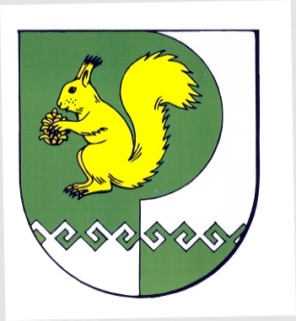  Администрациямуниципальногообразования«Городское поселениеМорки»